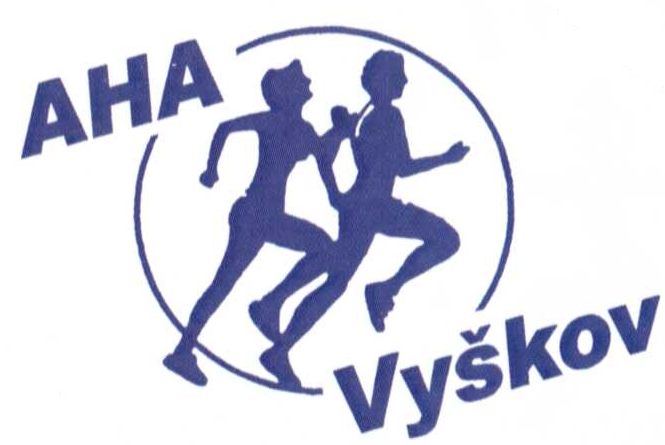 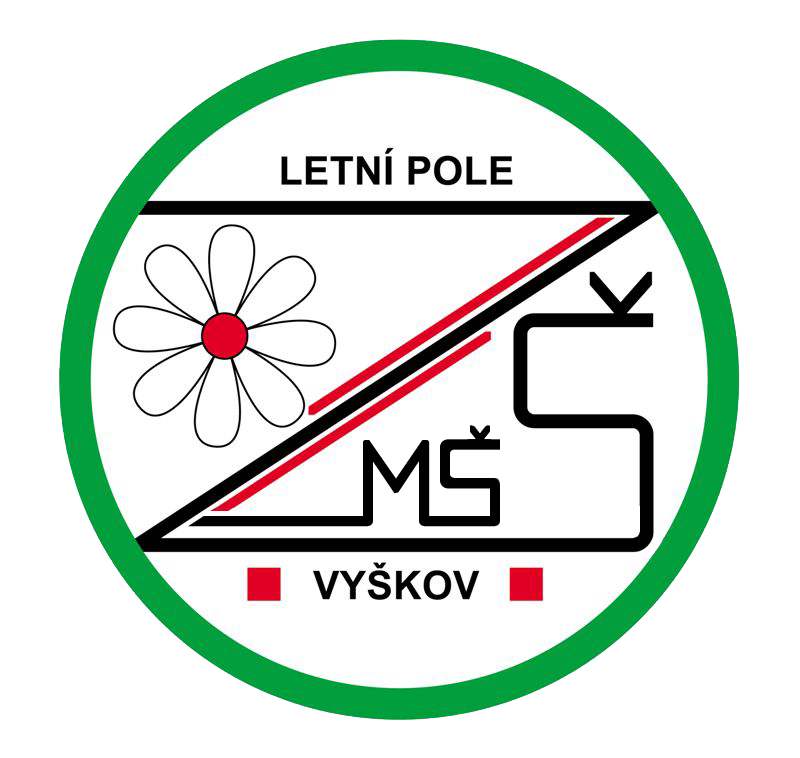 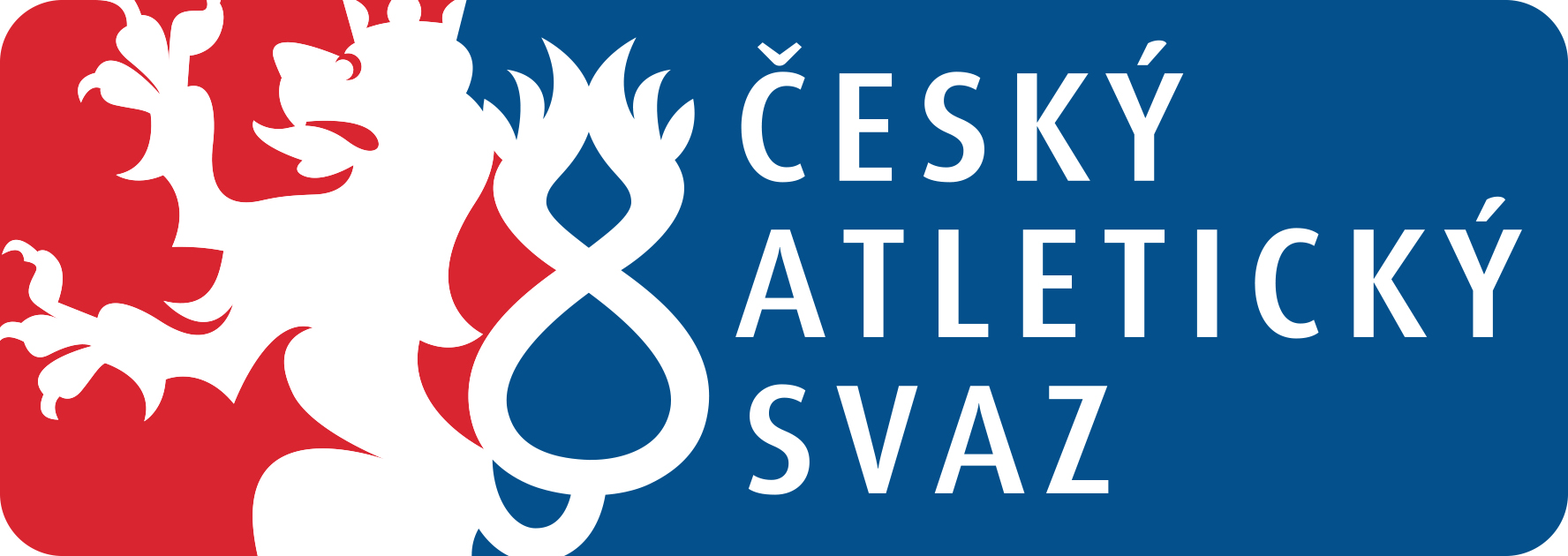 OKRESNÍ KOLOŠTAFETOVÝ POHÁR 2024ar.cŠtafetový pohár - okresní kolo VyškovTermín:		16. 4. 2024Místo:			ZŠ a MŠ Vyškov, Letní pole Ředitel závodu:	Mgr. Jiří Němeček 	Časomíra: 		Ing. Karel Borovec      Rozhodčí: 		Jiří Hajzler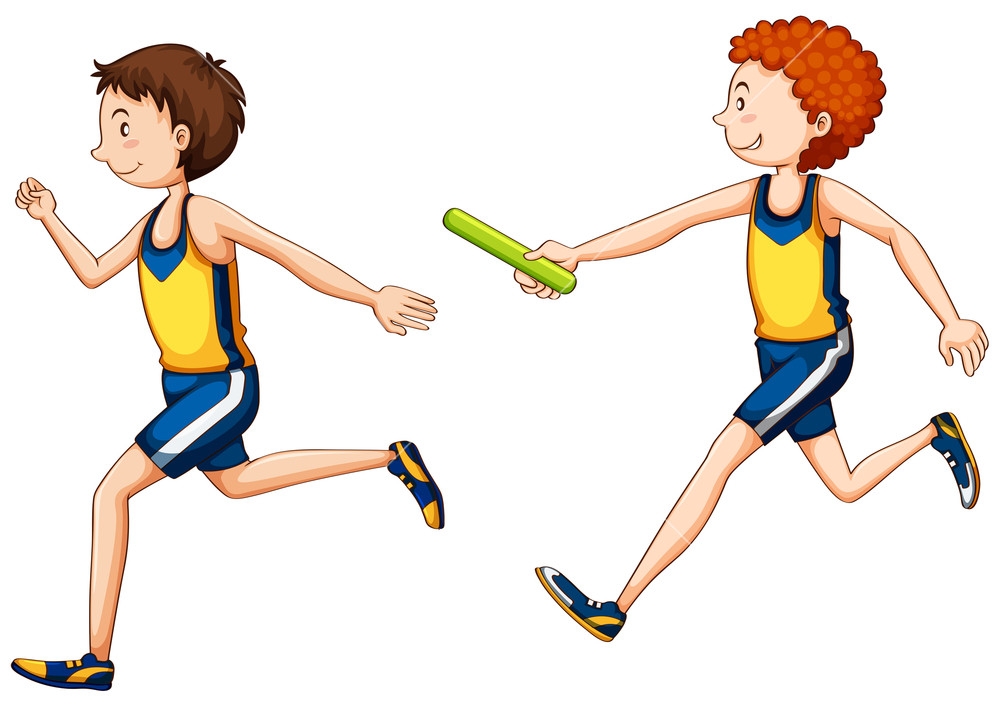 STARTUJÍ:Družstvo základní školy tvoří 16 žáků a žákyň ve složení:kategorie I - 1. - 3. třída (2014, 2015, 2016, 2017)4 dívky (1. - 3. třída-ročník narození 2014, 2015, 2016, 2017)4 chlapci (1. - 3. třída-ročník narození 2014, 2015, 2016, 2017)kategorie II - 4. - 5. třída (20012, 2013, 2014)4 dívky (4. - 5. třída-ročník narození 2012, 2013, 2014)4 chlapci (4. - 5. třída-ročník narození 2012, 2013, 2014)Pro účast družstva v soutěži je nutné, aby družstvo bylo složeno z žáků jedné školy a členové družstva odpovídali stupněm školy, třídou a datem narození.Disciplíny:		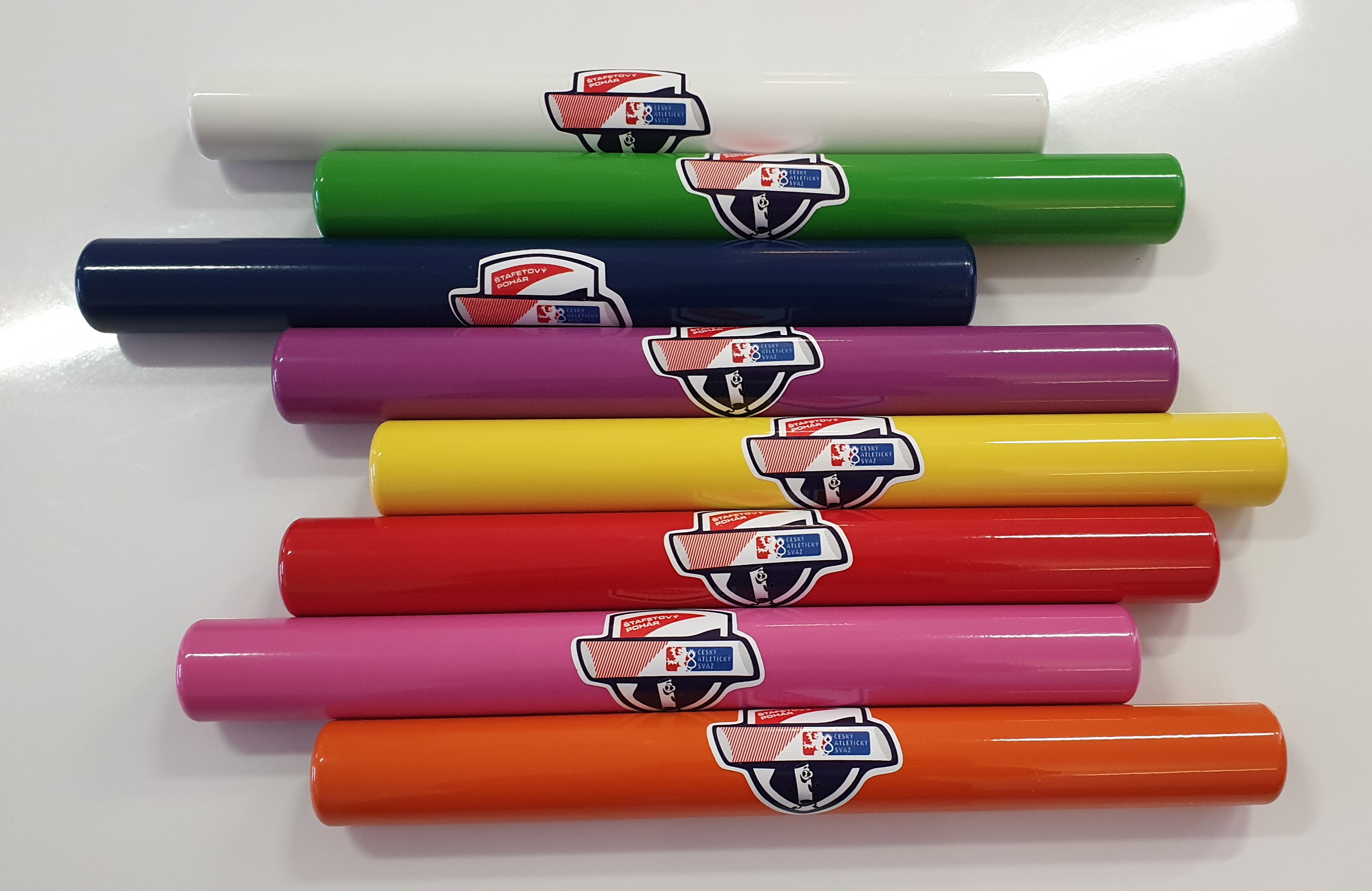 8 x 100 m - 1. - 3. třída (4 dívky + 4 chlapci)8 x 100 m - 4. - 5. třída (4 dívky + 4 chlapci)8 x 200 m A - 1. - 3. třída (2 dívky + 2chlapci) + 4.-5. třída (2 dívky + 2chlapci)8 x 200 m B - závodníci, kteří neběželi ve štafetě 8 x 200 m APřihlášky:	Podávají základní školy elektronicky prostřednictvím webu www.stafetovypohar.cz/prihlaska. Zde škola v přihlašovacím formuláři přihlásí štafetu do okresního kola. Do okresního kola bude zařazeno prvních 15 přihlášených škol z okresu. Uzavírka přihlášek je: 15. 4. 2024 do 18:00 hodin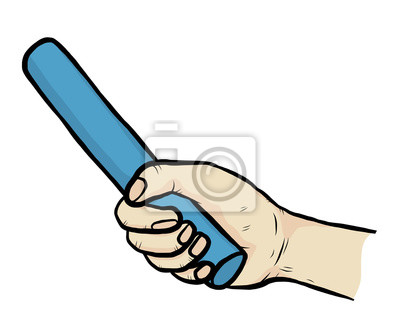 Systém soutěže:	Časy všech tří štafet se sčítají. Vítězí družstvo s nejnižším součtem časů. 	U štafety 8x200m A, 8x200m B se započítává rychlejší štafeta. Při rovnosti časů rozhoduje čas ve štafetě 8x200m. 	Při nenastoupení štafety se škola nezapočítává do celkového pořadí. V hodu se vyhlašují soutěžící umístěni na 1.- 3.místě. Do celkového hodnocení se tyto disciplíny nezapočítávají.Postup:	Do okresního kola doporučujeme zařadit prvních 15 přihlášených škol, dle možností pořadatele může být počet i vyšší. 
Do krajského kola postupují u krajů, které mají 5 okresních kol, první dvě školy z okresního kola. U krajů s počtem okresních kol 6 a více postupuje vítězná škola. Další školy do celkového počtu 15 zúčastněných škol jsou vybírány podle nejrychlejších časů z okresních kol. Do republikového finále postoupí vítězná škola z krajského kola. Ukončení přihlášek je v 18 hodin den před konáním závodu.Odměny:	První tři školy v absolutním pořadí obdrží diplomy, medaile a poháry. Každý závodník navíc dostane malý dárek. V doplňkových disciplínách obdrží soutěžící, kteří obsadí 1.- 3. místo medaili a diplom.Doklady pro start	Podmínkou je přihláška v elektronické podobě a předložení soupisky družstva potvrzené ředitelstvím školy, kterou zkontroluje pořadatel. Soupiska obsahuje příjmení, jména a úplná data narození všech závodníků. Za zdravotní způsobilost startujících závodníků ručí škola.Omezení	Pro účast družstva v soutěži je nutné, aby družstvo bylo složeno z žáků jedné školy a členové družstva odpovídali stupněm školy, třídou a datem narození. Závodníci mohou startovat jen ve své věkové kategorii a štafetě 8 x 200 m. Ve výjimečném případě (malý počet žáků v ročníku) je možný start závodníka mladší kategorie za starší (nemůže, ale v tomto případě startovat ve své kategorii). Tzn. závodník, který chodí do 1. - 3. třídy může startovat ve štafetě se závodníky 4. – 5. třídy, nemůže ale v tom případě již startovat ve štafetě pro 1. – 3. třídy.Časový pořad: Časový pořad:	8:00 – 8:30 hodin		Prezentace štafet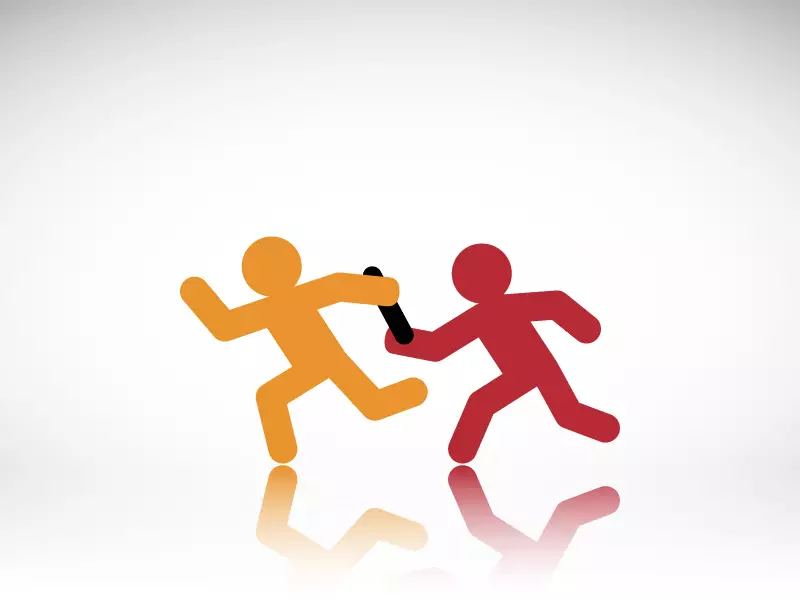 8:40	hodin			Porada vedoucích8:50	hodin			Společná rozcvička9:00	hodin			Zahájení9:15	hodin			8 x 100m (1.-3.třída) 9:45	hodin			8 x 100m (4.-5.třída) 10:15	hodin			Vyhlášení štafet 8 x1 00 m10:30	hodin			8 x 200m A (smíšená štafeta)11:00	hodin			8 x 200m B (smíšená štafeta) 11:30	hodin			Vyhlášení výsledků	Pozn.: Časový pořad může být na místě upraven dle počtu přihlášených škol. Obecné propozice soutěže a veškeré informace najdete na www.stafetovypohar.cz Doplňkové disciplíny v okresních kolech doporučujeme zařadit dle možnosti pořadatele.Kontaktní informace:  j.nemecek@zsletnipole.cz